Erasmus +   Smart schools for smart age Lesson 4   Polish Language
Teacher - Beata Koprowska

Class 7

Topic: Bible parable as the subject of a painting.

Objectives:
- searches in the text for information expressed directly and indirectly (IV-VI, I.2.2.)
- defines the subject and main idea of the text (IV-VI, I.2.3.)
- understands the specificity of cultural texts belonging to: visual arts (IV-VI, I.2.8)
- organizes information depending on their function in the message (VII and VIII, I.2.2)
- interprets works of art (painting) (VII and VIII, I.2.Resources:- computer with internet access- multimedia projectorLekcja 4- Język PolskiNauczyciel - Beata KoprowskaKlasa 6Temat: Przypowieść biblijna jako temat dzieła malarskiego. Cele: - wyszukuje w tekście informacje wyrażone wprost i pośrednio (IV-VI, I.2.2.) - określa temat i główną myśl tekstu (IV-VI, I.2.3.) - rozumie swoistość tekstów kultury przynależnych do: sztuk plastycznych (IV-VI, I.2.8) - porządkuje informacje w zależności od ich funkcji w przekazie (VII i VIII, I.2.2) - interpretuje działa sztuki (obraz) (VII i VIII, I.2.3.) 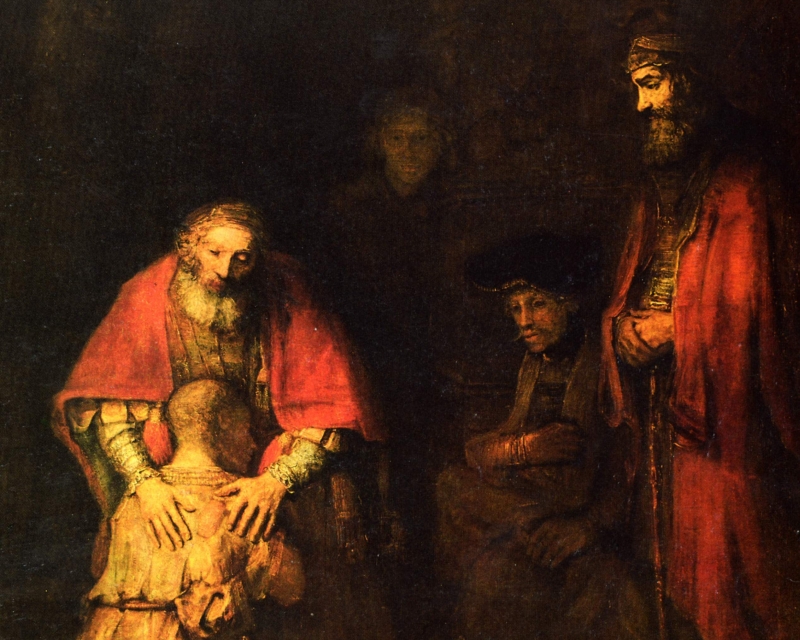 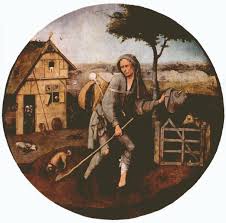 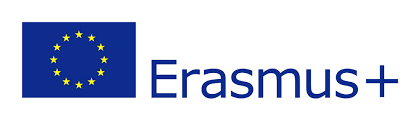 Smart schoosl for smart age Lesson 4- literature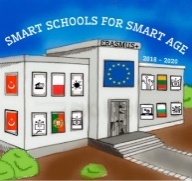 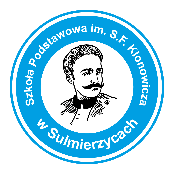 